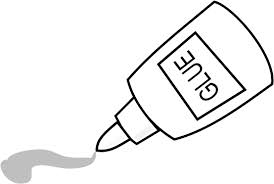 glue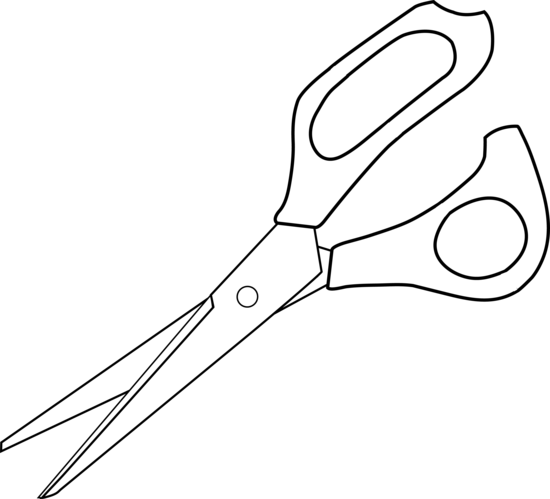 cut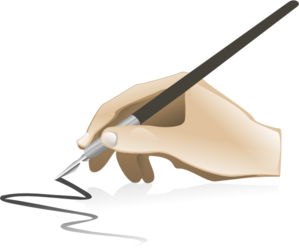 draw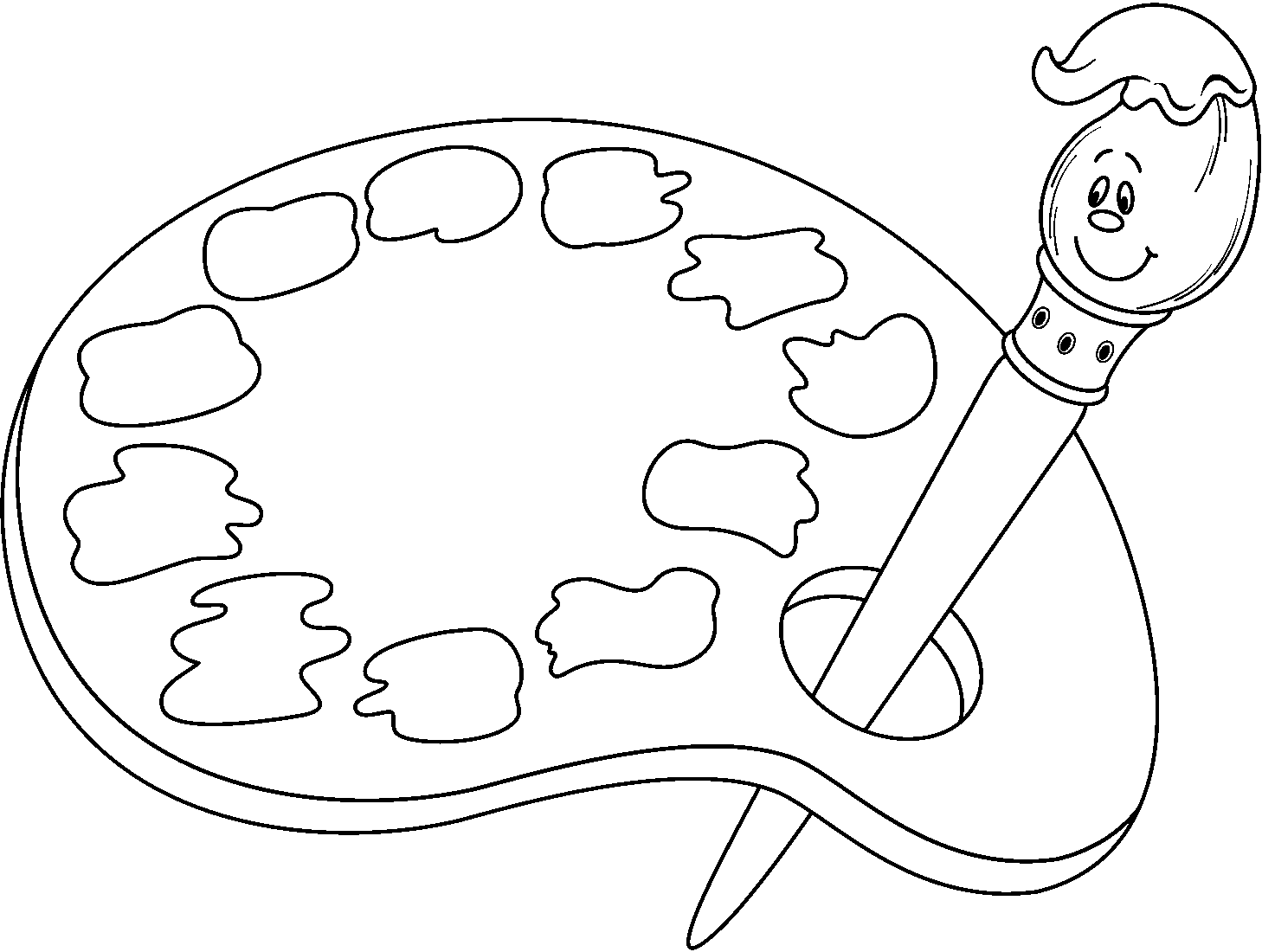 paint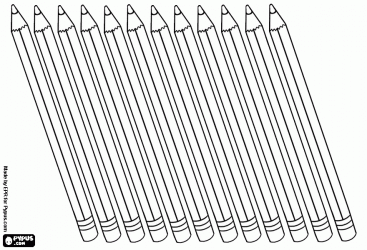 color